Kiegészítés az Európai Unió Hivatalos Lapjához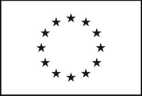 Információ és online formanyomtatványok: http://simap.ted.europa.euAjánlati/részvételi felhívás2014/24/EU irányelvI. szakasz: AjánlatkérőI.1) Név és címek 1 (jelölje meg az eljárásért felelős összes ajánlatkérőt)I.2) Közös közbeszerzés I.3) KommunikációI.4) Az ajánlatkérő típusaI.5) Fő tevékenységII. szakasz: TárgyII.1) A beszerzés mennyiségeII.2) Meghatározás 1II.2) Meghatározás 1II.2) Meghatározás 1III. szakasz: Jogi, gazdasági, pénzügyi és műszaki információkIII.1) Részvételi feltételekIII.2) A szerződéssel kapcsolatos feltételek 2IV. szakasz: EljárásIV.1) MeghatározásIV.2) Adminisztratív információkVI. szakasz: Kiegészítő információkVI.1) A közbeszerzés ismétlődő jellegére vonatkozó információkVI.2) Információ az elektronikus munkafolyamatokrólVI.3) További információk: 2VI.4) Jogorvoslati eljárásVI.5) E hirdetmény feladásának dátuma: (nn/hh/éééé)Az európai uniós és más alkalmazandó jog előírásainak történő megfelelés biztosítása az ajánlatkérő felelőssége.1	szükség szerinti számban ismételje meg2	adott esetben4	ha az információ ismert20	a súlyszám helyett a jelentőség is megadható21	a súlyszám helyett a jelentőség is megadható; ha az ár az egyetlen bírálati szempont, akkor a súlyszámot nem alkalmazzákHivatalos név: Soproni Erzsébet Oktató Kórház és Rehabilitációs IntézetHivatalos név: Soproni Erzsébet Oktató Kórház és Rehabilitációs IntézetHivatalos név: Soproni Erzsébet Oktató Kórház és Rehabilitációs IntézetNemzeti azonosítószám: 2 AK06876Postai cím: Győri út 15. Postai cím: Győri út 15. Postai cím: Győri út 15. Postai cím: Győri út 15. Város: SopronNUTS-kód: HU221Postai irányítószám: 9400Ország: MagyarországKapcsolattartó személy:	dr. Zsirai ErzsébetKapcsolattartó személy:	dr. Zsirai ErzsébetKapcsolattartó személy:	dr. Zsirai ErzsébetTelefon: +36-99-514200E-mail: kozbeszerzes@sopronigyogykozpont.huE-mail: kozbeszerzes@sopronigyogykozpont.huE-mail: kozbeszerzes@sopronigyogykozpont.huFax: +36-99-514-250Internetcím(ek)Az ajánlatkérő általános címe: http://www.sopronigyogykozpont.hu/A felhasználói oldal címe: http://www.sopronigyogykozpont.hu/Internetcím(ek)Az ajánlatkérő általános címe: http://www.sopronigyogykozpont.hu/A felhasználói oldal címe: http://www.sopronigyogykozpont.hu/Internetcím(ek)Az ajánlatkérő általános címe: http://www.sopronigyogykozpont.hu/A felhasználói oldal címe: http://www.sopronigyogykozpont.hu/Internetcím(ek)Az ajánlatkérő általános címe: http://www.sopronigyogykozpont.hu/A felhasználói oldal címe: http://www.sopronigyogykozpont.hu/ A szerződés közös közbeszerzés formájában valósul meg.Több ország részvételével megvalósuló közös közbeszerzés esetében - az alkalmazandó nemzeti közbeszerzési jogszabály: A szerződést központi beszerző szerv ítéli oda.◯ A közbeszerzési dokumentáció korlátozás nélkül, teljes körűen, közvetlenül és díjmentesen elérhető a következő címen: http://kozbeszerzes.sopronkorhaz.hu/protezisek◯ A közbeszerzési dokumentációhoz történő hozzáférés korlátozott. További információ a következő helyről érhető el: (URL)További információ a következő címen szerezhető beX a fent említett cím◯ másik cím: (adjon meg másik címet)Az ajánlat vagy részvételi jelentkezés benyújtandó elektronikusan: (URL)X a fent említett címre◯ a következő címre: (adjon meg másik címet) Az elektronikus kommunikáció olyan eszközök és berendezések használatát igényli, amelyek nem általánosan hozzáférhetők. Ezen eszközök és berendezések korlátozás nélkül, teljes körűen, közvetlenül és díjmentesen elérhetők a következő címen: (URL)◯ Minisztérium vagy egyéb nemzeti vagy szövetségi hatóság, valamint regionális vagy helyi részlegeik◯ Nemzeti vagy szövetségi iroda/hivatal◯ Regionális vagy helyi hatóság◯ Regionális vagy helyi iroda/hivatal◯ Közjogi intézmény◯ Európai intézmény/ügynökség vagy nemzetközi szervezetX Egyéb típus: egészségügyi intézmény◯ Általános közszolgáltatások◯ Honvédelem◯ Közrend és biztonság◯ Környezetvédelem◯ Gazdasági és pénzügyekX Egészségügy◯ Lakásszolgáltatás és közösségi rekreáció◯ Szociális védelem◯ Szabadidő, kultúra és vallás◯ Oktatás◯ Egyéb tevékenység:II.1.1) Elnevezés: Tisztító-, fertőtlenítő és konyhai higiéniás és egyfázisú műszer-, és eszközfertőtlenítő szerek beszerzése a Soproni Erzsébet Oktató Kórház és Rehabilitációs Intézet részéreHivatkozási szám: 2II.1.2) Fő CPV-kód:    39830000-9                           Kiegészítő CPV-kód: 1, 2 33631600-8; 33741300-9; 33711000-7II.1.2) Fő CPV-kód:    39830000-9                           Kiegészítő CPV-kód: 1, 2 33631600-8; 33741300-9; 33711000-7II.1.3) A szerződés típusa ◯ Építési beruházás X Árubeszerzés ◯ SzolgáltatásmegrendelésII.1.3) A szerződés típusa ◯ Építési beruházás X Árubeszerzés ◯ SzolgáltatásmegrendelésII.1.4) Rövid meghatározás: Tisztító-, fertőtlenítő és konyhai higiéniás és egyfázisú műszer-, és eszközfertőtlenítő szerek beszerzése a Soproni Erzsébet Oktató Kórház és Rehabilitációs Intézet részére34 részben takarítószerek: 1-3. részkonyhai tisztítószerek: 4-8. részápoláshoz kapcsolódó fertőtlenítő és egyéb szerek (bőr, nyálkahártya, felület, műszer tisztítás és fertőtlenítés): 9 – 34. rész1. rész - nagy hatású tisztító és fertőtlenítő szer kiemelt egységek napi fertőtlenítő takarításához  ill. zárófertőtlenítéshez2. rész - speciális fertőtlenítő szer3. rész - környezetbarát tisztítószer napi takarításhoz4. rész - gépi mosogató- és öblítőszer5. rész - kézi mosogatószer6. rész - felülettisztító szerek7. rész - felületfertőtlenítés8. rész - általános mosogatószer9. rész	- Nyálkahártya	- színtelen fertőtlenítő10. rész -Bőr-és nyálkahártya	- színtelen fertőtlenítő11. rész - Bőr	- színtelen fertőtlenítő	Bőr	- színezett fertőtlenítő12. rész	Bőr	- fertőtlenítő folyékony szappan +betegfürdető13. rész	Kéz	- folyékony „szappan”14. rész	Kéz	- higiénés kézfertőtlenítő15. rész	Kéz	- higiénés kézfertőtlenítő/gél16. rész	Kéz	- higiénés kézfertőtlenítő/gél adagoló fejjel17. rész	Kéz	- sebészeti bemosakodó   I.18. rész	Kéz	- sebészeti bemosakodó  II.19. rész	Felület	- Klóros eszköz/felületfertőtlenítő20. rész	Felület	- tisztító hatású tárgy- és felületfertőtlenítő II.		- gyors hatású tárgy- és felületfertőtlenítő spray		- gyors hatású tárgy- és felületfertőtlenítő kendő		- Speciális felület-fertőtlenítőszer21. rész	Műszer	- manuális műszer- és eszköztisztító+ fertőtlenítő szer22. rész 	- Műszer	gépi eszköz semlegesítő és mosogatószer23. rész	Műszer	- gépi eszköz tisztító szer24. rész	Műszer	- gépi eszköz semlegesítő és mosogatószer25. rész	Műszer	- gépi eszköz tisztító szer26. rész	Műszer	- ultrahangos gépi eszköz tisztító szer27. rész	Műszer	- műszer- és eszköztisztító szer		- műszer- és eszköz fertőtlenítő szer28. rész	Műszer	- gépi endoszkóp tisztító szer  (detergens) 		- gépi endoszkóp fertőtlenítő szer 29. rész Eszköz	- ágytál tisztító/fertőtlenítő		- ágytál öblítőszer 30. rész	Eszköz	- ágytál tisztító/fertőtlenítő31. rész	Eszköz	- ágytál tisztító/fertőtlenítő32. rész	Eszköz	- ágytál tisztító/fertőtlenítő 	 	- ágytál öblítőszer 33. rész	Eszköz	- ágytál tisztító/fertőtlenítő 	 	- sporocid hatású gyors felület fertőtlenítő kendő34. rész	felület fertőtlenítő kendő	- alacsony alkohol tartalmú felület fertőtlenítő kendő- alkoholmentes felület fertőtlenítő kendőII.1.4) Rövid meghatározás: Tisztító-, fertőtlenítő és konyhai higiéniás és egyfázisú műszer-, és eszközfertőtlenítő szerek beszerzése a Soproni Erzsébet Oktató Kórház és Rehabilitációs Intézet részére34 részben takarítószerek: 1-3. részkonyhai tisztítószerek: 4-8. részápoláshoz kapcsolódó fertőtlenítő és egyéb szerek (bőr, nyálkahártya, felület, műszer tisztítás és fertőtlenítés): 9 – 34. rész1. rész - nagy hatású tisztító és fertőtlenítő szer kiemelt egységek napi fertőtlenítő takarításához  ill. zárófertőtlenítéshez2. rész - speciális fertőtlenítő szer3. rész - környezetbarát tisztítószer napi takarításhoz4. rész - gépi mosogató- és öblítőszer5. rész - kézi mosogatószer6. rész - felülettisztító szerek7. rész - felületfertőtlenítés8. rész - általános mosogatószer9. rész	- Nyálkahártya	- színtelen fertőtlenítő10. rész -Bőr-és nyálkahártya	- színtelen fertőtlenítő11. rész - Bőr	- színtelen fertőtlenítő	Bőr	- színezett fertőtlenítő12. rész	Bőr	- fertőtlenítő folyékony szappan +betegfürdető13. rész	Kéz	- folyékony „szappan”14. rész	Kéz	- higiénés kézfertőtlenítő15. rész	Kéz	- higiénés kézfertőtlenítő/gél16. rész	Kéz	- higiénés kézfertőtlenítő/gél adagoló fejjel17. rész	Kéz	- sebészeti bemosakodó   I.18. rész	Kéz	- sebészeti bemosakodó  II.19. rész	Felület	- Klóros eszköz/felületfertőtlenítő20. rész	Felület	- tisztító hatású tárgy- és felületfertőtlenítő II.		- gyors hatású tárgy- és felületfertőtlenítő spray		- gyors hatású tárgy- és felületfertőtlenítő kendő		- Speciális felület-fertőtlenítőszer21. rész	Műszer	- manuális műszer- és eszköztisztító+ fertőtlenítő szer22. rész 	- Műszer	gépi eszköz semlegesítő és mosogatószer23. rész	Műszer	- gépi eszköz tisztító szer24. rész	Műszer	- gépi eszköz semlegesítő és mosogatószer25. rész	Műszer	- gépi eszköz tisztító szer26. rész	Műszer	- ultrahangos gépi eszköz tisztító szer27. rész	Műszer	- műszer- és eszköztisztító szer		- műszer- és eszköz fertőtlenítő szer28. rész	Műszer	- gépi endoszkóp tisztító szer  (detergens) 		- gépi endoszkóp fertőtlenítő szer 29. rész Eszköz	- ágytál tisztító/fertőtlenítő		- ágytál öblítőszer 30. rész	Eszköz	- ágytál tisztító/fertőtlenítő31. rész	Eszköz	- ágytál tisztító/fertőtlenítő32. rész	Eszköz	- ágytál tisztító/fertőtlenítő 	 	- ágytál öblítőszer 33. rész	Eszköz	- ágytál tisztító/fertőtlenítő 	 	- sporocid hatású gyors felület fertőtlenítő kendő34. rész	felület fertőtlenítő kendő	- alacsony alkohol tartalmú felület fertőtlenítő kendő- alkoholmentes felület fertőtlenítő kendőII.1.5) Becsült teljes érték vagy nagyságrend: 2Érték áfa nélkül: 1,- Pénznem: HUF(Keretmegállapodás vagy dinamikus beszerzési rendszer esetében a szerződéseknek a keretmegállapodás vagy dinamikus beszerzési rendszer teljes időtartamára vonatkozó becsült összértéke vagy volumene)II.1.5) Becsült teljes érték vagy nagyságrend: 2Érték áfa nélkül: 1,- Pénznem: HUF(Keretmegállapodás vagy dinamikus beszerzési rendszer esetében a szerződéseknek a keretmegállapodás vagy dinamikus beszerzési rendszer teljes időtartamára vonatkozó becsült összértéke vagy volumene)II.1.6) Részekre vonatkozó információkA beszerzés részekből áll  X igen  ◯ nemAjánlatok X valamennyi részre ◯ legfeljebb a következő számú részre nyújthatók be: [  ] ◯ csak egy részre nyújthatók be Az egy ajánlattevőnek odaítélhető részek maximális száma: [  ] Az ajánlatkérő fenntartja a jogot arra, hogy a következő részek vagy részcsoportok kombinációjával ítéljen oda szerződéseket:II.1.6) Részekre vonatkozó információkA beszerzés részekből áll  X igen  ◯ nemAjánlatok X valamennyi részre ◯ legfeljebb a következő számú részre nyújthatók be: [  ] ◯ csak egy részre nyújthatók be Az egy ajánlattevőnek odaítélhető részek maximális száma: [  ] Az ajánlatkérő fenntartja a jogot arra, hogy a következő részek vagy részcsoportok kombinációjával ítéljen oda szerződéseket:II.2.1) Elnevezés: 2  Tisztító-, fertőtlenítő és konyhai higiéniás és egyfázisú műszer-, és eszközfertőtlenítő szerek beszerzése a Soproni Erzsébet Oktató Kórház és Rehabilitációs Intézet részére – takarítási  termékcsoportokRész száma: 2     I.-III.II.2.2) További CPV-kód(ok): 2Fő CPV-kód:    39830000-9               Kiegészítő CPV-kód: 1, 2 33631600-8; 33741300-9; 33711000-7II.2.2) További CPV-kód(ok): 2Fő CPV-kód:    39830000-9               Kiegészítő CPV-kód: 1, 2 33631600-8; 33741300-9; 33711000-7II.2.3) A teljesítés helye:NUTS-kód: 1 HU221  A teljesítés fő helyszíne: 9400 Sopron, Győri út 15. II.2.3) A teljesítés helye:NUTS-kód: 1 HU221  A teljesítés fő helyszíne: 9400 Sopron, Győri út 15. II.2.4) A közbeszerzés ismertetése:Tisztító-, fertőtlenítő és konyhai higiéniás és egyfázisú műszer-, és eszközfertőtlenítő szerek beszerzése a Soproni Erzsébet Oktató Kórház és Rehabilitációs Intézet részére – takarítási termékcsoportAjánlatkérő a fenti mennyiségtől 30 %-kal eltérhet.(az építési beruházás, árubeszerzés vagy szolgáltatás jellege és mennyisége, illetve az igények és követelmények meghatározása)II.2.4) A közbeszerzés ismertetése:Tisztító-, fertőtlenítő és konyhai higiéniás és egyfázisú műszer-, és eszközfertőtlenítő szerek beszerzése a Soproni Erzsébet Oktató Kórház és Rehabilitációs Intézet részére – takarítási termékcsoportAjánlatkérő a fenti mennyiségtől 30 %-kal eltérhet.(az építési beruházás, árubeszerzés vagy szolgáltatás jellege és mennyisége, illetve az igények és követelmények meghatározása)II.2.5) Értékelési szempontokX Az alábbiakban megadott szempontok      Minőségi kritérium – Név: / Súlyszám: 1, 2, 20   ◯ Költség kritérium – Név: / Súlyszám: 1, 20X  Ár – Súlyszám: 21 ◯ Az ár nem az egyetlen odaítélési kritérium, az összes kritérium kizárólag a közbeszerzési dokumentációban került meghatározásraII.2.5) Értékelési szempontokX Az alábbiakban megadott szempontok      Minőségi kritérium – Név: / Súlyszám: 1, 2, 20   ◯ Költség kritérium – Név: / Súlyszám: 1, 20X  Ár – Súlyszám: 21 ◯ Az ár nem az egyetlen odaítélési kritérium, az összes kritérium kizárólag a közbeszerzési dokumentációban került meghatározásraII.2.6) Becsült teljes érték vagy nagyságrend:Érték áfa nélkül: 1,- Pénznem: HUF(keretmegállapodások vagy dinamikus beszerzési rendszerek esetében - becsült maximális összérték e tétel teljes időtartamára vonatkozóan)II.2.6) Becsült teljes érték vagy nagyságrend:Érték áfa nélkül: 1,- Pénznem: HUF(keretmegállapodások vagy dinamikus beszerzési rendszerek esetében - becsült maximális összérték e tétel teljes időtartamára vonatkozóan)II.2.7) A szerződés, a keretmegállapodás vagy a dinamikus beszerzési rendszer időtartamaIdőtartam hónapban: 18 vagy Munkanapokban kifejezett időtartam: [  ]vagy Kezdés: (nn/hh/éééé) / Befejezés: (nn/hh/éééé)A szerződés meghosszabbítható ◯ igen X nem A meghosszabbításra vonatkozó lehetőségek ismertetése:II.2.7) A szerződés, a keretmegállapodás vagy a dinamikus beszerzési rendszer időtartamaIdőtartam hónapban: 18 vagy Munkanapokban kifejezett időtartam: [  ]vagy Kezdés: (nn/hh/éééé) / Befejezés: (nn/hh/éééé)A szerződés meghosszabbítható ◯ igen X nem A meghosszabbításra vonatkozó lehetőségek ismertetése:II.2.9) Az ajánlattételre vagy részvételre felhívandó gazdasági szereplők számának korlátozására vonatkozó információ (nyílt eljárások kivételével)A részvételre jelentkezők tervezett száma: [  ]vagy Tervezett minimum: [  ] / Maximális szám: 2 [  ]A jelentkezők számának korlátozására vonatkozó objektív szempontok:II.2.9) Az ajánlattételre vagy részvételre felhívandó gazdasági szereplők számának korlátozására vonatkozó információ (nyílt eljárások kivételével)A részvételre jelentkezők tervezett száma: [  ]vagy Tervezett minimum: [  ] / Maximális szám: 2 [  ]A jelentkezők számának korlátozására vonatkozó objektív szempontok:II.2.10) Változatokra vonatkozó információkElfogadható változatok ◯ igen X nemII.2.10) Változatokra vonatkozó információkElfogadható változatok ◯ igen X nemII.2.11) Opciókra vonatkozó információOpciók X igen  ◯nem   Opciók ismertetése: A teljesítendő, II.2.4) pontban meghatározott mennyiségen felül további 30 % lehívását Ajánlatkérő mint opciós jogosultságot rögzíti. Az opció lehívására az alábbi részletszabályok vonatkoznak: Az opció lehívásának feltétele, hogy Ajánlatkérő képviselője által aláírt, egyoldalú írásbeli (ideértendő fax útján való megküldés is) értesítés az opciós jog gyakorlására vonatkozóan nyertes ajánlattevő részére megküldésre kerüljön. Nyertes ajánlattevő kötelezettsége, hogy írásban az értesítés tényét haladéktalanul visszaigazolja.Ajánlatkérő az opcióval érintett mennyiség tervezett igénybevételét megelőzően legalább két héttel értesíti Vállalkozót.Az opció lehívásának feltételei (pl. teljesítési határidő) megegyeznek az alapmennyiség teljesítésének feltételeivel.Az opcióval érintett mennyiség igénybevételével kapcsolatosan Nyertes ajánlattevőnek egyetértési, vagy észrevételezési jogosultsága nincs.II.2.11) Opciókra vonatkozó információOpciók X igen  ◯nem   Opciók ismertetése: A teljesítendő, II.2.4) pontban meghatározott mennyiségen felül további 30 % lehívását Ajánlatkérő mint opciós jogosultságot rögzíti. Az opció lehívására az alábbi részletszabályok vonatkoznak: Az opció lehívásának feltétele, hogy Ajánlatkérő képviselője által aláírt, egyoldalú írásbeli (ideértendő fax útján való megküldés is) értesítés az opciós jog gyakorlására vonatkozóan nyertes ajánlattevő részére megküldésre kerüljön. Nyertes ajánlattevő kötelezettsége, hogy írásban az értesítés tényét haladéktalanul visszaigazolja.Ajánlatkérő az opcióval érintett mennyiség tervezett igénybevételét megelőzően legalább két héttel értesíti Vállalkozót.Az opció lehívásának feltételei (pl. teljesítési határidő) megegyeznek az alapmennyiség teljesítésének feltételeivel.Az opcióval érintett mennyiség igénybevételével kapcsolatosan Nyertes ajánlattevőnek egyetértési, vagy észrevételezési jogosultsága nincs.II.2.12) Információ az elektronikus katalógusokról Az ajánlatokat elektronikus katalógus formájában kell benyújtani, vagy azoknak elektronikus katalógust kell tartalmazniukII.2.12) Információ az elektronikus katalógusokról Az ajánlatokat elektronikus katalógus formájában kell benyújtani, vagy azoknak elektronikus katalógust kell tartalmazniukII.2.13) Európai uniós alapokra vonatkozó információkA beszerzés európai uniós alapokból finanszírozott projekttel és/vagy programmal kapcsolatos ◯ igen X nemProjekt száma vagy hivatkozási száma:II.2.13) Európai uniós alapokra vonatkozó információkA beszerzés európai uniós alapokból finanszírozott projekttel és/vagy programmal kapcsolatos ◯ igen X nemProjekt száma vagy hivatkozási száma:II.2.14) További információ:- A II.2.6. pontban adminisztratív adat szerepel, nem a tényleges becsült érték.- Ajánlatkérő nem alkalmazza az adott eljárásban a 75. § (2) bek. e) pontját.II.2.14) További információ:- A II.2.6. pontban adminisztratív adat szerepel, nem a tényleges becsült érték.- Ajánlatkérő nem alkalmazza az adott eljárásban a 75. § (2) bek. e) pontját.II.2.1) Elnevezés: 2 Tisztító-, fertőtlenítő és konyhai higiéniás és egyfázisú műszer-, és eszközfertőtlenítő szerek beszerzése a Soproni Erzsébet Oktató Kórház és Rehabilitációs Intézet részére – konyhai termékcsoport  Rész száma: 2     IV.-VIII.II.2.2) További CPV-kód(ok): 2Fő CPV-kód:    39830000-9               Kiegészítő CPV-kód: 1, 2 33631600-8; 33741300-9; 33711000-7II.2.2) További CPV-kód(ok): 2Fő CPV-kód:    39830000-9               Kiegészítő CPV-kód: 1, 2 33631600-8; 33741300-9; 33711000-7II.2.3) A teljesítés helye:NUTS-kód: 1 HU221  A teljesítés fő helyszíne: 9400 Sopron, Győri út 15. II.2.3) A teljesítés helye:NUTS-kód: 1 HU221  A teljesítés fő helyszíne: 9400 Sopron, Győri út 15. II.2.4) A közbeszerzés ismertetése:Tisztító-, fertőtlenítő és konyhai higiéniás és egyfázisú műszer-, és eszközfertőtlenítő szerek beszerzése a Soproni Erzsébet Oktató Kórház és Rehabilitációs Intézet részére – konyhai termékcsoportok Ajánlatkérő a fenti mennyiségtől 30 %-kal eltérhet.Egyéb elvárások:*  személyzet oktatása (vegyszerhasználat és technológia,technikai eszközök),	*   könnyen kezelhető, színkódolt adagolórendszer, infrastruktúra biztosítása, adagolóeszközök biztosításával,	*   HACCP előírásainak való teljes körű megfelelés biztosítása,,	 * havi megrendelések üteméhez illeszkedő szállítás biztosítása (rendkívüli igények esetén 48  órán belüli szállítás biztosítása)	* az adagolórendszer szervízelésének biztosítása, a hibaelhárítás 12 órán belüli elvégzése,	*    információs táblák biztosítása, mosható és fertőtleníthető szakmai protokollok kihelyezésével,*     munkaoldat függvényében előirt beszerzendő mennyiség részletes, átlátható kalkulációjának leírásának  biztosítása	Megjegyzések:megjegyzés az 1. részhez: a gépi mosogató- és öblítőszer a jelenlegi mosogatógép adagolórendszerével kompatibilis legyen vagy amennyiben eltér új adagolórendszer biztosítása szükséges a gépekhez (3)								megjegyzés a 2. részhez: a kézi mosogatószerhez a nyertes biztosítson automata adagolórendszert, mely megakadályozza a hibás adagolást, csökkenti a vegyszerfelhasználást								megjegyzés a 4. részhez: jelenlegi adagolókkal kompatibilis szer VAGY a nyertes biztosítja a falra szerelhető, karos adagolót a nyertes termékhez								megjegyzés: 4. és 5. részekhez: kérjük az árajánlatot munkaoldatra vetítve megadni								Minden rész esetében: a kiszerelésektől való eltérés csak abban az esetben megengedett, ha a nagyobb kiszerelésről kisebb kiszerelésre tér át. Eltérő kiszerelést kérjük jelölje Ajánlattevő.	 (az építési beruházás, árubeszerzés vagy szolgáltatás jellege és mennyisége, illetve az igények és követelmények meghatározása)II.2.4) A közbeszerzés ismertetése:Tisztító-, fertőtlenítő és konyhai higiéniás és egyfázisú műszer-, és eszközfertőtlenítő szerek beszerzése a Soproni Erzsébet Oktató Kórház és Rehabilitációs Intézet részére – konyhai termékcsoportok Ajánlatkérő a fenti mennyiségtől 30 %-kal eltérhet.Egyéb elvárások:*  személyzet oktatása (vegyszerhasználat és technológia,technikai eszközök),	*   könnyen kezelhető, színkódolt adagolórendszer, infrastruktúra biztosítása, adagolóeszközök biztosításával,	*   HACCP előírásainak való teljes körű megfelelés biztosítása,,	 * havi megrendelések üteméhez illeszkedő szállítás biztosítása (rendkívüli igények esetén 48  órán belüli szállítás biztosítása)	* az adagolórendszer szervízelésének biztosítása, a hibaelhárítás 12 órán belüli elvégzése,	*    információs táblák biztosítása, mosható és fertőtleníthető szakmai protokollok kihelyezésével,*     munkaoldat függvényében előirt beszerzendő mennyiség részletes, átlátható kalkulációjának leírásának  biztosítása	Megjegyzések:megjegyzés az 1. részhez: a gépi mosogató- és öblítőszer a jelenlegi mosogatógép adagolórendszerével kompatibilis legyen vagy amennyiben eltér új adagolórendszer biztosítása szükséges a gépekhez (3)								megjegyzés a 2. részhez: a kézi mosogatószerhez a nyertes biztosítson automata adagolórendszert, mely megakadályozza a hibás adagolást, csökkenti a vegyszerfelhasználást								megjegyzés a 4. részhez: jelenlegi adagolókkal kompatibilis szer VAGY a nyertes biztosítja a falra szerelhető, karos adagolót a nyertes termékhez								megjegyzés: 4. és 5. részekhez: kérjük az árajánlatot munkaoldatra vetítve megadni								Minden rész esetében: a kiszerelésektől való eltérés csak abban az esetben megengedett, ha a nagyobb kiszerelésről kisebb kiszerelésre tér át. Eltérő kiszerelést kérjük jelölje Ajánlattevő.	 (az építési beruházás, árubeszerzés vagy szolgáltatás jellege és mennyisége, illetve az igények és követelmények meghatározása)II.2.5) Értékelési szempontokX Az alábbiakban megadott szempontok      Minőségi kritérium – Név: / Súlyszám: 1, 2, 20   ◯ Költség kritérium – Név: / Súlyszám: 1, 20X  Ár – Súlyszám: 21 ◯ Az ár nem az egyetlen odaítélési kritérium, az összes kritérium kizárólag a közbeszerzési dokumentációban került meghatározásraII.2.5) Értékelési szempontokX Az alábbiakban megadott szempontok      Minőségi kritérium – Név: / Súlyszám: 1, 2, 20   ◯ Költség kritérium – Név: / Súlyszám: 1, 20X  Ár – Súlyszám: 21 ◯ Az ár nem az egyetlen odaítélési kritérium, az összes kritérium kizárólag a közbeszerzési dokumentációban került meghatározásraII.2.6) Becsült teljes érték vagy nagyságrend:Érték áfa nélkül: 1,- Pénznem: HUF(keretmegállapodások vagy dinamikus beszerzési rendszerek esetében - becsült maximális összérték e tétel teljes időtartamára vonatkozóan)II.2.6) Becsült teljes érték vagy nagyságrend:Érték áfa nélkül: 1,- Pénznem: HUF(keretmegállapodások vagy dinamikus beszerzési rendszerek esetében - becsült maximális összérték e tétel teljes időtartamára vonatkozóan)II.2.7) A szerződés, a keretmegállapodás vagy a dinamikus beszerzési rendszer időtartamaIdőtartam hónapban: 18 vagy Munkanapokban kifejezett időtartam: [  ]vagy Kezdés: (nn/hh/éééé) / Befejezés: (nn/hh/éééé)A szerződés meghosszabbítható ◯ igen X nem A meghosszabbításra vonatkozó lehetőségek ismertetése:II.2.7) A szerződés, a keretmegállapodás vagy a dinamikus beszerzési rendszer időtartamaIdőtartam hónapban: 18 vagy Munkanapokban kifejezett időtartam: [  ]vagy Kezdés: (nn/hh/éééé) / Befejezés: (nn/hh/éééé)A szerződés meghosszabbítható ◯ igen X nem A meghosszabbításra vonatkozó lehetőségek ismertetése:II.2.9) Az ajánlattételre vagy részvételre felhívandó gazdasági szereplők számának korlátozására vonatkozó információ (nyílt eljárások kivételével)A részvételre jelentkezők tervezett száma: [  ]vagy Tervezett minimum: [  ] / Maximális szám: 2 [  ]A jelentkezők számának korlátozására vonatkozó objektív szempontok:II.2.9) Az ajánlattételre vagy részvételre felhívandó gazdasági szereplők számának korlátozására vonatkozó információ (nyílt eljárások kivételével)A részvételre jelentkezők tervezett száma: [  ]vagy Tervezett minimum: [  ] / Maximális szám: 2 [  ]A jelentkezők számának korlátozására vonatkozó objektív szempontok:II.2.10) Változatokra vonatkozó információkElfogadható változatok ◯ igen X nemII.2.10) Változatokra vonatkozó információkElfogadható változatok ◯ igen X nemII.2.11) Opciókra vonatkozó információOpciók X igen  ◯ nem   Opciók ismertetése: A teljesítendő, II.2.4) pontban meghatározott mennyiségen felül további 30 % lehívását Ajánlatkérő mint opciós jogosultságot rögzíti. Az opció lehívására az alábbi részletszabályok vonatkoznak: Az opció lehívásának feltétele, hogy Ajánlatkérő képviselője által aláírt, egyoldalú írásbeli (ideértendő fax útján való megküldés is) értesítés az opciós jog gyakorlására vonatkozóan nyertes ajánlattevő részére megküldésre kerüljön. Nyertes ajánlattevő kötelezettsége, hogy írásban az értesítés tényét haladéktalanul visszaigazolja.Ajánlatkérő az opcióval érintett mennyiség tervezett igénybevételét megelőzően legalább két héttel értesíti Vállalkozót.Az opció lehívásának feltételei (pl. teljesítési határidő) megegyeznek az alapmennyiség teljesítésének feltételeivel.Az opcióval érintett mennyiség igénybevételével kapcsolatosan Nyertes ajánlattevőnek egyetértési, vagy észrevételezési jogosultsága nincs.II.2.11) Opciókra vonatkozó információOpciók X igen  ◯ nem   Opciók ismertetése: A teljesítendő, II.2.4) pontban meghatározott mennyiségen felül további 30 % lehívását Ajánlatkérő mint opciós jogosultságot rögzíti. Az opció lehívására az alábbi részletszabályok vonatkoznak: Az opció lehívásának feltétele, hogy Ajánlatkérő képviselője által aláírt, egyoldalú írásbeli (ideértendő fax útján való megküldés is) értesítés az opciós jog gyakorlására vonatkozóan nyertes ajánlattevő részére megküldésre kerüljön. Nyertes ajánlattevő kötelezettsége, hogy írásban az értesítés tényét haladéktalanul visszaigazolja.Ajánlatkérő az opcióval érintett mennyiség tervezett igénybevételét megelőzően legalább két héttel értesíti Vállalkozót.Az opció lehívásának feltételei (pl. teljesítési határidő) megegyeznek az alapmennyiség teljesítésének feltételeivel.Az opcióval érintett mennyiség igénybevételével kapcsolatosan Nyertes ajánlattevőnek egyetértési, vagy észrevételezési jogosultsága nincs.II.2.12) Információ az elektronikus katalógusokról Az ajánlatokat elektronikus katalógus formájában kell benyújtani, vagy azoknak elektronikus katalógust kell tartalmazniukII.2.12) Információ az elektronikus katalógusokról Az ajánlatokat elektronikus katalógus formájában kell benyújtani, vagy azoknak elektronikus katalógust kell tartalmazniukII.2.13) Európai uniós alapokra vonatkozó információkA beszerzés európai uniós alapokból finanszírozott projekttel és/vagy programmal kapcsolatos ◯ igen X nemProjekt száma vagy hivatkozási száma:II.2.13) Európai uniós alapokra vonatkozó információkA beszerzés európai uniós alapokból finanszírozott projekttel és/vagy programmal kapcsolatos ◯ igen X nemProjekt száma vagy hivatkozási száma:II.2.14) További információ:- A II.2.6. pontban adminisztratív adat szerepel, nem a tényleges becsült érték.- Ajánlatkérő nem alkalmazza az adott eljárásban a 75. § (2) bek. e) pontját.II.2.14) További információ:- A II.2.6. pontban adminisztratív adat szerepel, nem a tényleges becsült érték.- Ajánlatkérő nem alkalmazza az adott eljárásban a 75. § (2) bek. e) pontját.II.2.1) Elnevezés: 2 Tisztító-, fertőtlenítő és konyhai higiéniás és egyfázisú műszer-, és eszközfertőtlenítő szerek beszerzése a Soproni Erzsébet Oktató Kórház és Rehabilitációs Intézet részére – ápolási területhez kapcsolódó termékcsoportokRész száma: 2     IX.-XXXIV. II.2.2) További CPV-kód(ok): 2Fő CPV-kód:    39830000-9               Kiegészítő CPV-kód: 1, 2 33631600-8; 33741300-9; 33711000-7II.2.2) További CPV-kód(ok): 2Fő CPV-kód:    39830000-9               Kiegészítő CPV-kód: 1, 2 33631600-8; 33741300-9; 33711000-7II.2.3) A teljesítés helye:NUTS-kód: 1 HU221  A teljesítés fő helyszíne: 9400 Sopron, Győri út 15. II.2.3) A teljesítés helye:NUTS-kód: 1 HU221  A teljesítés fő helyszíne: 9400 Sopron, Győri út 15. II.2.4) A közbeszerzés ismertetése:Tisztító-, fertőtlenítő és konyhai higiéniás és egyfázisú műszer-, és eszközfertőtlenítő szerek beszerzése a Soproni Erzsébet Oktató Kórház és Rehabilitációs Intézet részére – ápolási területhez kapcsolódó termékcsoportAjánlatkérő a fenti mennyiségtől 30 %-kal eltérhet.(az építési beruházás, árubeszerzés vagy szolgáltatás jellege és mennyisége, illetve az igények és követelmények meghatározása)II.2.4) A közbeszerzés ismertetése:Tisztító-, fertőtlenítő és konyhai higiéniás és egyfázisú műszer-, és eszközfertőtlenítő szerek beszerzése a Soproni Erzsébet Oktató Kórház és Rehabilitációs Intézet részére – ápolási területhez kapcsolódó termékcsoportAjánlatkérő a fenti mennyiségtől 30 %-kal eltérhet.(az építési beruházás, árubeszerzés vagy szolgáltatás jellege és mennyisége, illetve az igények és követelmények meghatározása)II.2.5) Értékelési szempontokX Az alábbiakban megadott szempontok      Minőségi kritérium – Név: / Súlyszám: 1, 2, 20   ◯ Költség kritérium – Név: / Súlyszám: 1, 20X  Ár – Súlyszám: 21 ◯ Az ár nem az egyetlen odaítélési kritérium, az összes kritérium kizárólag a közbeszerzési dokumentációban került meghatározásraII.2.5) Értékelési szempontokX Az alábbiakban megadott szempontok      Minőségi kritérium – Név: / Súlyszám: 1, 2, 20   ◯ Költség kritérium – Név: / Súlyszám: 1, 20X  Ár – Súlyszám: 21 ◯ Az ár nem az egyetlen odaítélési kritérium, az összes kritérium kizárólag a közbeszerzési dokumentációban került meghatározásraII.2.6) Becsült teljes érték vagy nagyságrend:Érték áfa nélkül: 1,- Pénznem: HUF(keretmegállapodások vagy dinamikus beszerzési rendszerek esetében - becsült maximális összérték e tétel teljes időtartamára vonatkozóan)II.2.6) Becsült teljes érték vagy nagyságrend:Érték áfa nélkül: 1,- Pénznem: HUF(keretmegállapodások vagy dinamikus beszerzési rendszerek esetében - becsült maximális összérték e tétel teljes időtartamára vonatkozóan)II.2.7) A szerződés, a keretmegállapodás vagy a dinamikus beszerzési rendszer időtartamaIdőtartam hónapban: 18 vagy Munkanapokban kifejezett időtartam: [  ]vagy Kezdés: (nn/hh/éééé) / Befejezés: (nn/hh/éééé)A szerződés meghosszabbítható ◯ igen X nem A meghosszabbításra vonatkozó lehetőségek ismertetése: II.2.7) A szerződés, a keretmegállapodás vagy a dinamikus beszerzési rendszer időtartamaIdőtartam hónapban: 18 vagy Munkanapokban kifejezett időtartam: [  ]vagy Kezdés: (nn/hh/éééé) / Befejezés: (nn/hh/éééé)A szerződés meghosszabbítható ◯ igen X nem A meghosszabbításra vonatkozó lehetőségek ismertetése: II.2.9) Az ajánlattételre vagy részvételre felhívandó gazdasági szereplők számának korlátozására vonatkozó információ (nyílt eljárások kivételével)A részvételre jelentkezők tervezett száma: [  ]vagy Tervezett minimum: [  ] / Maximális szám: 2 [  ]A jelentkezők számának korlátozására vonatkozó objektív szempontok:II.2.9) Az ajánlattételre vagy részvételre felhívandó gazdasági szereplők számának korlátozására vonatkozó információ (nyílt eljárások kivételével)A részvételre jelentkezők tervezett száma: [  ]vagy Tervezett minimum: [  ] / Maximális szám: 2 [  ]A jelentkezők számának korlátozására vonatkozó objektív szempontok:II.2.10) Változatokra vonatkozó információkElfogadható változatok ◯ igen X nemII.2.10) Változatokra vonatkozó információkElfogadható változatok ◯ igen X nemII.2.11) Opciókra vonatkozó információOpciók X igen  ◯nem   Opciók ismertetése: A teljesítendő, II.2.4) pontban meghatározott mennyiségen felül további 30 % lehívását Ajánlatkérő mint opciós jogosultságot rögzíti. Az opció lehívására az alábbi részletszabályok vonatkoznak: Az opció lehívásának feltétele, hogy Ajánlatkérő képviselője által aláírt, egyoldalú írásbeli (ideértendő fax útján való megküldés is) értesítés az opciós jog gyakorlására vonatkozóan nyertes ajánlattevő részére megküldésre kerüljön. Nyertes ajánlattevő kötelezettsége, hogy írásban az értesítés tényét haladéktalanul visszaigazolja.Ajánlatkérő az opcióval érintett mennyiség tervezett igénybevételét megelőzően legalább két héttel értesíti Vállalkozót.Az opció lehívásának feltételei (pl. teljesítési határidő) megegyeznek az alapmennyiség teljesítésének feltételeivel.Az opcióval érintett mennyiség igénybevételével kapcsolatosan Nyertes ajánlattevőnek egyetértési, vagy észrevételezési jogosultsága nincs.II.2.11) Opciókra vonatkozó információOpciók X igen  ◯nem   Opciók ismertetése: A teljesítendő, II.2.4) pontban meghatározott mennyiségen felül további 30 % lehívását Ajánlatkérő mint opciós jogosultságot rögzíti. Az opció lehívására az alábbi részletszabályok vonatkoznak: Az opció lehívásának feltétele, hogy Ajánlatkérő képviselője által aláírt, egyoldalú írásbeli (ideértendő fax útján való megküldés is) értesítés az opciós jog gyakorlására vonatkozóan nyertes ajánlattevő részére megküldésre kerüljön. Nyertes ajánlattevő kötelezettsége, hogy írásban az értesítés tényét haladéktalanul visszaigazolja.Ajánlatkérő az opcióval érintett mennyiség tervezett igénybevételét megelőzően legalább két héttel értesíti Vállalkozót.Az opció lehívásának feltételei (pl. teljesítési határidő) megegyeznek az alapmennyiség teljesítésének feltételeivel.Az opcióval érintett mennyiség igénybevételével kapcsolatosan Nyertes ajánlattevőnek egyetértési, vagy észrevételezési jogosultsága nincs.II.2.12) Információ az elektronikus katalógusokról Az ajánlatokat elektronikus katalógus formájában kell benyújtani, vagy azoknak elektronikus katalógust kell tartalmazniukII.2.12) Információ az elektronikus katalógusokról Az ajánlatokat elektronikus katalógus formájában kell benyújtani, vagy azoknak elektronikus katalógust kell tartalmazniukII.2.13) Európai uniós alapokra vonatkozó információkA beszerzés európai uniós alapokból finanszírozott projekttel és/vagy programmal kapcsolatos ◯ igen X nemProjekt száma vagy hivatkozási száma:II.2.13) Európai uniós alapokra vonatkozó információkA beszerzés európai uniós alapokból finanszírozott projekttel és/vagy programmal kapcsolatos ◯ igen X nemProjekt száma vagy hivatkozási száma:II.2.14) További információ:- A II.2.6. pontban adminisztratív adat szerepel, nem a tényleges becsült érték.- Ajánlatkérő nem alkalmazza az adott eljárásban a 75. § (2) bek. e) pontját.II.2.14) További információ:- A II.2.6. pontban adminisztratív adat szerepel, nem a tényleges becsült érték.- Ajánlatkérő nem alkalmazza az adott eljárásban a 75. § (2) bek. e) pontját.III.1.1) Az ajánlattevő/részvételre jelentkező alkalmassága az adott szakmai tevékenység végzésére, ideértve a szakmai és cégnyilvántartásokba történő bejegyzésre vonatkozó előírásokat isA feltételek felsorolása és rövid ismertetése:Kizáró okok:Ajánlatkérő a kizáró okok igazolásának ellenőrzését az Egységes Európai Közbeszerzési Dokumentum (EEKD) alapján és a 321/2015. (X. 30.) Korm. rendelet szerint végzi.— a jelen közbeszerzési eljárásban nem lehet ajánlattevő/közös ajánlattevő, alvállalkozó, és nem vehet részt az alkalmasság igazolásában olyan gazdasági szereplő, aki a Kbt. 62. § (1)–(2) bekezdésben meghatározott kizáró okok hatálya alá tartozik,— a jelen közbeszerzési eljárásban ajánlattevő/közös ajánlattevő nem vehet igénybe a szerződésteljesítéséhez a Kbt. 62. § (1)-(2) szerinti kizáró okok hatálya alá eső alvállalkozót, valamint az általa az alkalmasság igazolására igénybe venni kívánt más szervezet nem tartozhat a Kbt. 62. § (1)-(2) hatálya alá.Kizáró okok igazolása:— a Kbt. 62. § (1)–(2) bekezdése szerint, valamint a 321/2015. (X. 30.) Korm. rendelet 8–18. § szerint,— ajánlattevő, az alvállalkozója és az alkalmasság igazolásában részt vevő más szervezet tekintetében a 321/2015. (X. 30.) Korm. rendelet 15. § (1)–(2) bekezdése alapján köteles nyilatkozni a Kbt. 67. § (4) bekezdésére figyelemmel arról, hogy a szerződés teljesítéséhez nem vesz igénybe a Kbt. 62. § (1)-(2) bekezdés szerinti kizáró okok hatálya alá eső alvállalkozót, valamint az alkalmasság igazolásában résztvevő más szervezetet,— a 321/2015. (X. 30.) Korm. rendelet szerinti nyilatkozatok, hatósági igazolások és okiratok egyszerű másolati példányban is benyújthatóak.Abban az esetben, amelyben a minősített ajánlattevők jegyzéke bizonyítja, hogy a gazdasági szereplő nem esik valamely a Kbt. 62. § (1)-(2) bekezdés szerinti kizáró ok hatálya alá, az ajánlatkérő a 321/2015. (X. 30.) Korm. rendelet 12. §-a szerint fog eljárni,— a 321/2015. (X. 30.) Korm. rendelet 13. § értelmében, folyamatban lévő változásbejegyzési eljárás esetében, az ajánlathoz csatolni kell a cégbírósághoz benyújtott változásbejegyzési kérelmet és az annak érkezéséről a cégbíróság által megküldött igazolást.- Ajánlatkérő felhívja a figyelmet a 321/2015. (X. 30.) Korm. rendelet 1. § (7) bekezdésében foglaltakra.- Tekintettel a jogszabályi hierarchiára, Ajánlatkérő a 321/2015. (X. 30.) Korm.rendelet 8. § i) pont ib) alpontját és a 9. § g) pont gb) alpontját a Kbt. 62. § (1) bekezdés k) pont kb) alpontban meghatározott tartalommal kéri igazolni.III.1.2) Gazdasági és pénzügyi alkalmasságAjánlatkérő gazdasági és pénzügyi alkalmassági követelményt nem ír elő a Kbt. 65. § 2) bekezdése alapján.  A közbeszerzési dokumentációban megadott kiválasztási szempontokAz alkalmasság minimumkövetelménye(i): 2III.1.3) Műszaki, illetve szakmai alkalmasság A közbeszerzési dokumentációban megadott kiválasztási szempontokA kiválasztási szempontok felsorolása és rövid ismertetése: Ajánlatkérő a műszaki, illetve szakmai alkalmasság igazolásának ellenőrzését az Egységes Európai Közbeszerzési Dokumentum (EEKD) alapján és a 321/2015. (X. 30.) Korm. rendelet szerint végzi. Ajánlatkérő kéri a IV. rész A, B, C, D szakaszok kitöltését, nem elegendő az α szakasz kitöltése.M.1.) 321/2015. (X. 30.) Korm. rendelet 21. § (1) bekezdés a) pontja alapján Ajánlattevő ismertesse az eljárást megindító felhívás feladásának napját megelőző 36 hónapban teljesített legjelentősebb szállításait. Az ismertetendő referenciákat az ajánlattevő, illetve az alkalmasság igazolásában részt vevő más szervezet nyilatkozatával, vagy a szerződést kötő másik fél által adott igazolással lehet igazolni, a 321/2015. (X. 30.)  Korm. rendelet 22. §-ának megfelelően. M.2.) Az ajánlattevőnek csatolnia kell a 321/2015. (X. 30.)  Korm. rendelet 21. § (1) bekezdés h) pontja alapján a megajánlott termékek termékmintáit (5.-34. részek vonatkozásában), valamint képpel ellátott termékleírását, vagy gyártói termékismertetőjét (prospektusát), magyar nyelven (minden rész vonatkozásában) az alábbiak szerint:Minden rész vonatkozásában a termékleírás:A megajánlott termékekről kérjük, mellékeljenek prospektust a pontos beazonosítás céljából. A megajánlott termékekre vonatkozó, termékkódot is tartalmazó magyar nyelvű szakmai leírás csatolása kötelező.A termékleírásban feltüntetett adatoknál kérjük megjelölni, hogy a beadott prospektusok vagy egyéb leírások hányadik oldalán szerepel az adott adat. Amennyiben termékkód hiányában a termék leírást ajánlatkérő nem tudja egyértelműen beazonosítani, úgy azt nem veszi figyelembe az ajánlat elbírálásakor!5.-34. részek vonatkozásában a termékminta:Termékminta mennyisége teszteléshez: adott kiszerelési egységnyi mennyiség, legalább a  táblázatban szereplő alacsonyabb értékű kiszerelési egység.A benyújtott mintapéldányoknak 100 %-ban meg kell egyeznie azzal a termékkel, amivel pályázni kívánnak (tehát minőségben és minden más szempontból egyeznie kell. A termékminták csomagolásán kérjük feltüntetni: ajánlattevő nevét, a specifikációban feltüntetett sorszámot, megnevezést és termékkódot az egyértelmű beazonosítás érdekében. Amennyiben ezen adatok hiányában ajánlatkérő nem tudja egyértelműen beazonosítani, hogy a termékmintát melyik, az ajánlattal érintett terméktételre tették, úgy az érintett termékmintát nem veszi figyelembe az ajánlat elbírálásakor.Az alkalmasság minimumkövetelménye(i): 2M.1.) Az ajánlattevő alkalmas, ha rendelkezik az eljárást megindító felhívás feladásának napjától visszafelé számított három évben (azaz 3x12 hónapban) a közbeszerzés tárgyában szereplő eszközök értékesítéséről szóló referenciákkal minimum: Az alkalmassági minimumkövetelmény több referenciával is teljesíthető. A Kbt. 21/A. § - ának megfelelően Ajánlatkérő a teljesítés igazolásaként köteles elfogadni annak igazolását is, ha a referencia követelményben foglalt eredmény vagy tevékenység a szerződés részteljesítéseként valósult meg.A Kbt. 21. § (1a) bekezdése értelmében Ajánlatkérő a vizsgált időszak alatt befejezett, de legfeljebb hat éven belül megkezdett szállításokat veszi figyelembe.A referencia igazolás, illetve nyilatkozat tartalmazza legalább a következő adatokat: a teljesítés ideje (kezdő és befejező időpontja), a szerződést kötő másik fél, a szállítás tárgya, valamint mennyisége továbbá nyilatkozni kell arról, hogy a teljesítés az előírásoknak és a szerződésnek megfelelően történt-eM.2.) Az ajánlattevő alkalmas, ha a kipróbálás céljából a megajánlott termékek mintapéldányai 
(5.-34. részek vonatkozásában) és dokumentációi (minden rész vonatkozásában) tartalmazzák a termékekre vonatkozó kódszámot, gyártói nyilatkozatokat. A mintatermékek (5.-34. részek vonatkozásában) és a termék leírások (minden rész vonatkozásában) biztosítják, hogy megállapítható legyen, hogy a termékek a felhívásban és a közbeszerzési dokumentumban foglalt szakmai követelményeknek megfelelnek. Ajánlatkérő a szakmai bírálat során a termékminták (5.-34. részek vonatkozásában) és termékleírások alapján (minden rész vonatkozásában) azt vizsgálja, hogy a termékek a műszaki specifikációban leírt valamennyi szakmai követelménynek megfelelnek-e. A szakmai bírálatról a szakmai felelősök bírálati lapokat készítenek. Az előírt alkalmassági követelményeknek a közös ajánlattevők együttesen is megfelelhetnek. Az előírt alkalmassági követelményeknek az ajánlattevők bármely más szervezet (vagy személy) kapacitására támaszkodva is megfelelhetnek, a közöttük fennálló kapcsolat jogi jellegétőlfüggetlenül. A kapacitásait rendelkezésre bocsátó szervezet az előírt igazolási módokkal azonos módon köteles igazolni az adott alkalmassági feltételnek történő megfelelést. (Kbt. 65. § (7)-(8) bekezdés)Alvállalkozó a Kbt. 65. § (6) bekezdése, illetve kapacitást nyújtó szervezet a Kbt. 65. § (7) bekezdése szerint részt vehet a minimumkövetelmények igazolásában, amely nem áll a 62. § (1)-(2) szerinti kizáró okok hatálya alatt. Ajánlatkérő rögzíti, hogy azokban a részekben, melyekben az M. 1. referencia követelmény tárgya teljes mértékben megegyezik, a nagyobb mennyiségű referenciakövetelménynek való megfelelés igazolása elegendő Ajánlattevő alkalmasságának megállapításához minden igazolni kívánt rész tekintetében.III.1.5) Fenntartott szerződésekre vonatkozó információk 2 A szerződés védett műhelyek és olyan gazdasági szereplők számára fenntartott, amelyek célja a fogyatékkal élő vagy hátrányos helyzetű személyek társadalmi és szakmai integrációja A szerződés teljesítése védettmunkahely-teremtési programok keretében történikIII.2.1) Meghatározott szakmára (képzettségre) vonatkozó információk (csak szolgáltatási szerződések esetében)  A szolgáltatás teljesítése egy meghatározott szakmához (képzettséghez) van kötveA vonatkozó törvényi, rendeleti vagy közigazgatási rendelkezésre történő hivatkozás:III.2.2) A szerződés teljesítésével kapcsolatos feltételek:A szerződés meghatározása, amelynek megkötése érdekében a közbeszerzési eljárást lefolytatják: adásvételi szerződés (a 2014. március 15-től hatályos 2013. évi V. törvény a Polgári Törvénykönyvről – a továbbiakban: Ptk. - 6:231. § [Fajta és mennyiség szerint meghatározott dolog határidős adásvétele] szerinti adásvételi szerződés)Az ellenszolgáltatás teljesítése a Kbt. 135. § (1), (5)-(6) bekezdése, a Ptk. 6:130. § (1) bekezdése szerint 60 napos fizetési határidővel történik.Előleg nem fizethető. A kifizetés akként történik, hogy a nyertes ajánlattevő az adott havi szállításai teljesítésének igazolása után havonta utólag az ajánlatkérő részére számlát állít ki, és Ajánlatkérő a számla összegét átutalja a nyertes ajánlattevő bankszámlájára.Ajánlatkérő a következő bontófeltételt köti ki a szerződésben: „Tekintettel arra, hogy a beszerzés tárgya központosított – országos, regionális – közbeszerzési eljárásba is bevonásra kerülhet, ezért Megrendelő a következő bontó feltételt köti ki: Megrendelő szerződéses kötelezettséget kizárólag a Polgári Törvénykönyvről szóló 2013. évi V. törvény 6:116. § (2) bekezdése szerinti, arra vonatkozó bontó feltétellel vállal, hogy amennyiben a beszerzés tárgyára vonatkozóan a központosított közbeszerzési rendszerben vagy összevont közbeszerzési eljárás keretében keretmegállapodás vagy szerződés kerül megkötésre, a központosított vagy összevont közbeszerzés rendszerében kell a beszerzést megvalósítania. Felek rögzítik, hogy ebből Megrendelőnek semmilyen hátrányos következménye nem származhat.”A teljesítés során alkalmazandó kötbérek: késedelmi kötbér, hibás teljesítési kötbér és meghiúsulási kötbér. Részletes leírásukat a közbeszerzési dokumentum szerződéstervezete tartalmazza. III.2.3) A szerződés teljesítésében közreműködő személyekkel kapcsolatos információ Az ajánlattevőknek közölniük kell a szerződés teljesítésében közreműködő személyek nevét és szakképzettségétIV.1.1) Az eljárás fajtájaX Nyílt eljárás Gyorsított eljárásIndokolás:◯ Meghívásos eljárás Gyorsított eljárásIndokolás:◯ Tárgyalásos eljárás Gyorsított eljárásIndokolás:◯ Versenypárbeszéd◯ Innovációs partnerségIV.1.3) Keretmegállapodásra vagy dinamikus beszerzési rendszerre vonatkozó információk A hirdetmény keretmegállapodás megkötésére irányul◯ Keretmegállapodás egy ajánlattevővel◯ Keretmegállapodás több ajánlattevővelA keretmegállapodás résztvevőinek tervezett maximális létszáma: 2 [   ] A hirdetmény dinamikus beszerzési rendszer létrehozására irányul A dinamikus beszerzési rendszert további beszerzők is alkalmazhatjákKeretmegállapodás esetében – a négy évet meghaladó időtartam indoklása:IV.1.4) A megoldások, illetve ajánlatok számának a tárgyalásos eljárás vagy a versenypárbeszéd során történő csökkentésére irányuló információ Igénybe vettek többfordulós eljárást annak érdekében, hogy fokozatosan csökkentsék a megvitatandó megoldások, illetve a megtárgyalandó ajánlatok számátIV.1.5) Információ a tárgyalásról (kizárólag tárgyalásos eljárás esetében)Az ajánlatkérő fenntartja a jogot arra, hogy a szerződést az eredeti ajánlat alapján, tárgyalások lefolytatása nélkül ítélje oda.IV.1.6) Elektronikus árlejtésre vonatkozó információk  Elektronikus árlejtést fognak alkalmazniTovábbi információk az elektronikus árlejtésről:IV.1.8) A közbeszerzési megállapodásra (GPA) vonatkozó információkA szerződés a közbeszerzési megállapodás (GPA) hatálya alá tartozik ◯ igen x nemIV.2.1) Az adott eljárásra vonatkozó korábbi közzététel 2A hirdetmény száma a Hivatalos Lapban: [ ][ ][ ][ ]/S [ ][ ][ ]-[ ][ ][ ][ ][ ][ ][ ](Az alábbiak közül: Előzetes tájékoztató; Felhasználói oldalon közzétett hirdetmény)IV.2.2) Ajánlatok vagy részvételi kérelmek benyújtásának határidejeDátum: (nn/hh/éééé) Helyi idő: 13:00IV.2.3) Az ajánlattételi vagy részvételi felhívás kiválasztott jelentkezők részére történő megküldésének becsült dátuma 4Dátum: (nn/hh/éééé)IV.2.4) Azok a nyelvek, amelyeken az ajánlatok vagy részvételi jelentkezések benyújthatók: Magyar 1IV.2.6) Az ajánlati kötöttség minimális időtartamaAz ajánlati kötöttség végső dátuma: (nn/hh/éééé)vagy Az időtartam hónapban: 2  (az ajánlattételi határidő lejártától számítva)IV.2.7) Az ajánlatok felbontásának feltételeiDátum: (nn/hh/éééé) Helyi idő: 13:00  Hely: 9400 Sopron, Győri út 15. III. ép. / III. em. Igazgatóság.Információk a jogosultakról és a bontási eljárásról:Kbt. 68. § szerintA közbeszerzés ismétlődő jellegű ◯ igen X nemA további hirdetmények közzétételének tervezett ideje: 2 A megrendelés elektronikus úton történik Elektronikusan benyújtott számlákat elfogadnak A fizetés elektronikus úton történikAjánlat benyújtásának formai követelményeit lsd. a közbeszerzési dokumentumban.A gazd. szereplők vonatkozásában csatolni kell a cégjegyzésre jogosult személy(ek) aláírási címpéldányát,vagy a 2006. évi V.törvény 9. § szerinti aláírási-mintáját. Nem magyarországi gazdasági szereplők esetében, amennyiben a gazdasági szereplő országának joga szerint nem ismeri az aláírási címpéldányt, vagy nem létezik aláírási címpéldány,vagy nem cégformában működő gazdasági szervezet esetében az ajánlathoz csatolni kell közjegyző által hitelesített aláírási minta eredeti vagy egyszerű másolati példányát.Amennyiben az ajánlatot, illetve a szükséges nyilatkozatokat meghatalmazott írja alá, akkor csatolni kell a cégjegyzésre jogosult személytől származó, a meghatalmazott aláírását is tartalmazó legalább teljes bizonyító erejű magánokiratba foglalt meghatalmazást.Közös ajánlattétel: Több gazdasági szereplő közösen is tehet ajánlatot, amely esetben a közös ajánlattevők kötelesek maguk közül egy, a közbeszerzési eljárásban a közös ajánlattevők nevében eljárni jogosult képviselőt megjelölni. Amennyiben közös ajánlattételre kerül sor, akkor a közös ajánlattevők kötelesek becsatolni együttműködési megállapodásukat.Benyújtandó dokumentumok tekintetében alkalmazható a Kbt. 47. § (2) bekezdése.Az eljárás nyelve a magyar, más nyelven nem nyújtható be ajánlat.Az ajánlatban szereplő valamennyi adatot forintban (HUF) kell megadni, az ajánlatok összehasonlíthatósága érdekében.Ajánlati felhívásban meghatározott órák a közép-európai idő szerint értendők.Ajánlatkérő a 321/2015. (X. 30.) Korm. rendelet 30. § (4) bekezdése alapján felhívja az ajánlattevők figyelmét, hogy ajánlatkérő az ajánlattevők gazdasági és pénzügyi, valamint műszaki és szakmai alkalmasságának feltételeit és igazolásait a minősített ajánlattevők hivatalos jegyzékéhez képest szigorúbban állapította meg [M1; M2].Ajánlatkérő hiánypótlásra lehetőséget a Kbt. 71. § szerint biztosít. Az ajánlatkérő köteles újabb hiánypótlást elrendelni, ha a korábbi hiánypótlási felhívás(ok)ban nem szereplő hiányt észlelt. Az ajánlatkérő újabb hiánypótlást azonban NEM rendel el arra vonatkozóan, ha a hiánypótlással az ajánlattevő az ajánlatban korábban nem szereplő gazdasági szereplőt von be az eljárásba, és e gazdasági szereplőre tekintettel lenne szükséges az újabb hiánypótlás. A korábban megjelölt hiányok a későbbi hiánypótlások során már nem pótolhatók.A dokumentáció rendelkezésre bocsátásának módja: A dokumentáció elektronikus megküldését a felhívásban megadott e-mail címre küldött e-mailben lehet kérni. A dokumentáció rendelkezésre bocsátásához az alábbi adatokat szükséges megadni: a dokumentációt átvevő cég neve,székhelye,címe,a cég nevében kijelölt kapcsolattartó személy neve,telefon és fax száma, e-mail címe.Kiegészítő tájékoztatás kérésére a Kbt. 56. §-a szerint van lehetőség.Ajánlattevőnek a Kbt. 66. § (2) bekezdése alapján az ajánlatban nyilatkoznia kell az ajánlati felhívás feltételeire, a szerződés megkötésére és teljesítésére, valamint a kért ellenszolgáltatásra vonatkozóan. A Kbt. 47. § (2) bekezdése alapján benyújtott ajánlat papír alapú példányának e nyilatkozat eredeti aláírt példányát kell tartalmaznia, amelyet Ajánlatkérő a másolati példányok és az eredeti eltérése esetén irányadónak fog tekinteni.Ajánlatkérő a Kbt. 35. § (8) bekezdése alapján nem teszi lehetővé projekttársaság létrehozását.A benyújtott Ajánlatnak felolvasólapot kell tartalmaznia, amely feltünteti az A.tevő nevét és székhelyét/lakóhelyét, és azokat a főbb számszerűsíthető adatokat, amelyek az értékelési szempont alapján értékelésre kerülnek. Kbt. 66. § (5) bekezdése értelmében a bontási eljárás során a Felolvasólap azonnal megtekinthető.Ajánlattevőnek a Kbt. 66. § (4) bekezdése alapján az ajánlatban nyilatkoznia kell arról, hogy a kis- és középvállalkozásokról, fejlődésük támogatásáról szóló 2004. évi XXXIV. törvény szerint mikro-, kis- vagy középvállalkozásnak minősül-e.A 321/2015. (X. 30.) Korm. rendelet 13. § alapján folyamatban lévő változásbejegyzési eljárás esetében, az ajánlathoz csatolni kell a cégbírósághoz benyújtott változásbejegyzési kérelmet és az annak érkezéséről a cégbíróság által megküldött igazolást.Ajánlatkérő nem alkalmazza a Kbt. 75. § (2) bekezdés e) pontja szerinti eredménytelenségi okot.Felelős akkr.közb.tanácsadó: dr. Zsirai Erzsébet. Lajstromszám.: 00739, Levelezési cím: 9400 Sopron, Győri út 15., e-mail: kozbeszerzes@sopronigyogykozpont.hu Legalacsonyabb ár értékelési szempont egyedüli alkalmazásának indokolása: az ajánlatkérő igényeinek konkrétan meghatározott minőségi és műszaki követelményeknek megfelelő áru felel meg, és a gazdaságilag legelőnyösebb ajánlat kiválasztását az adott esetben további minőségi jellemzők nem, csak a legalacsonyabb ár értékelése szolgálja. Ajánlatkérő részletesen megadja azokat a konkrétan meghatározott minőségi és műszaki követelményeket, valamint az egyes termékek esetében meghatározott szállítási határidőket, amely alapján ajánlattevők megadják ajánlataikat.Vl.4.1) A jogorvoslati eljárást lebonyolító szervVl.4.1) A jogorvoslati eljárást lebonyolító szervVl.4.1) A jogorvoslati eljárást lebonyolító szervHivatalos név: Közbeszerzési HatóságHivatalos név: Közbeszerzési HatóságHivatalos név: Közbeszerzési HatóságPostai cím: Riadó utca 5. Postai cím: Riadó utca 5. Postai cím: Riadó utca 5. Város: Budapest Postai irányítószám:1026Ország: MagyarországE-mail:  dontobizottsag@kt.huE-mail:  dontobizottsag@kt.huTelefon: +36 18828594Internetcím: (URL)Internetcím: (URL)Fax: +36 18828593Vl.4.2) A békéltetési eljárást lebonyolító szerv 2Vl.4.2) A békéltetési eljárást lebonyolító szerv 2Vl.4.2) A békéltetési eljárást lebonyolító szerv 2Hivatalos név:Hivatalos név:Hivatalos név:Postai cím:Postai cím:Postai cím:Város:Postai irányítószám:Ország:E-mail: E-mail: Telefon:Internetcím: (URL)Internetcím: (URL)Fax:Vl.4.3) Jogorvoslati kérelmek benyújtásaA jogorvoslati kérelmek benyújtásának határidejére vonatkozó pontos információ:Kbt. 148. § szerint.Vl.4.3) Jogorvoslati kérelmek benyújtásaA jogorvoslati kérelmek benyújtásának határidejére vonatkozó pontos információ:Kbt. 148. § szerint.Vl.4.3) Jogorvoslati kérelmek benyújtásaA jogorvoslati kérelmek benyújtásának határidejére vonatkozó pontos információ:Kbt. 148. § szerint.Vl.4.4) A jogorvoslati kérelmek benyújtására vonatkozó információ a következő szervtől szerezhető be 2Vl.4.4) A jogorvoslati kérelmek benyújtására vonatkozó információ a következő szervtől szerezhető be 2Vl.4.4) A jogorvoslati kérelmek benyújtására vonatkozó információ a következő szervtől szerezhető be 2Hivatalos név: Közbeszerzési HatóságHivatalos név: Közbeszerzési HatóságHivatalos név: Közbeszerzési HatóságPostai cím: Riadó utca 5.Postai cím: Riadó utca 5.Postai cím: Riadó utca 5.Város: BudapestPostai irányítószám: 1026Ország: MagyarországE-mail: dontobizottsag@kt.huE-mail: dontobizottsag@kt.huTelefon: +36 18828594Internetcím: (URL)Internetcím: (URL)Fax: +36 18828593